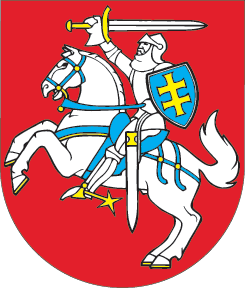 LIETUVOS RESPUBLIKOSKONSULINIO MOKESČIO ĮSTATYMO NR. I-509 3 IR 6 STRAIPSNIŲ PAKEITIMOĮSTATYMAS2015 m. gruodžio 3 d. Nr. XII-2118Vilnius1 straipsnis. 3 straipsnio pakeitimasPakeisti 3 straipsnio 8 punktą ir jį išdėstyti taip:„8) civilinės būklės aktų įregistravimą ir civilinės būklės aktų įrašus liudijančių išrašų išdavimą;“.2 straipsnis. 6 straipsnio pakeitimasPakeisti 6 straipsnio 1 dalies 18 punktą ir jį išdėstyti taip:„18) gimimo ir mirties įregistravimą;“.3 straipsnis. Įstatymo įsigaliojimas Šis įstatymas įsigalioja 2017 m. sausio 1 d.Skelbiu šį Lietuvos Respublikos Seimo priimtą įstatymą.Respublikos Prezidentė	Dalia Grybauskaitė